Памятка для населения по специфической профилактике гриппаКаждый год в России регистрируется около 40-45 млн. случаев инфекционных заболеваний, более 90% из них приходится на острые респираторные заболевания. Данные инфекции регистрируются повсеместно, но массовый характер приобретают во время сезонного подъема заболеваемости, в  период с сентября по март. Большую долю в этой структуре составляет грипп.Грипп – острое высоко контагиозное инфекционное заболевание, характеризующееся поражением верхних отделов респираторных путей.Существует три типа вируса гриппа: А, В, С, один из которых (грипп А) постоянно меняется.Возбудители гриппа – вирусы типов А и В отличаются агрессивным действием, исключительно высокой скоростью размножения. За несколько часов после заражения вирус гриппа приводит к серьезным поражениям слизистой оболочки дыхательных путей, открывая возможности для проникновения в нее бактерий. С этим и связано большое число осложнений при гриппе. Также важной особенностью вирусов гриппа является их способность видоизменяться: практически ежегодно появляются всё новые варианты вирусов, штаммы которых включаются в состав вакцины против сезонного гриппа. Грипп диагностируют на основании внезапного начала с подъема температуры тела до высоких цифр, выраженной интоксикации в виде озноба, адинамии, мышечных, суставных  и головных болей, сухого кашля с болями за грудиной и катаральными явлениями со стороны ротоглотки, которые могут отходить на второй план.Грипп опасен своими осложнениями: пневмония (причина большинства смертельных исходов от гриппа), бронхит; отит, синусит, ринит; миокардит; менингит, менингоэнцефалит, невралгии и т.д. Ежегодная вакцинация – это наиболее эффективная мера профилактики против гриппа.Своевременное введение вакцины против гриппа обеспечивает защиту у 80-90% людей. Все зарегистрированные в России противогриппозные вакцины отвечают международным требованиям.Прививка неопасна и практически не вызывает осложнений, в крайнем случае может появиться покраснение на коже в месте укола, которое проходит через 2-3 дня, или небольшое повышение температуры. Даже если привитой человек заразится гриппом, болезнь проявится в легкой форме, без осложнений.Иммунопрофилактика осуществляется противогриппозными вакцинами, содержащими актуальные штаммы вирусов гриппа, рекомендованные Всемирной Организацией Здравоохранения на предстоящий эпидсезон.Состав современных вакцин ежегодно изменяется в соответствии с мутациями вируса и защищает одновременно от нескольких типов вируса в 90% случаев. Эффективность вакцины от гриппа несравненно выше всех неспецифических медицинских препаратов, которые можно принимать в течение нескольких месяцев: иммуномодуляторов, витаминов, гомеопатических средств и т.д.Противопоказаний к вакцинации от гриппа немного: вакцина не проводится в период острых инфекционных заболеваний другого генеза, в период обострения хронических заболеваний, при аллергии к яичному белку, детям до 6 месяцев.Вакцинация рекомендуется всем группам населения, но особенно показана контингентам из групп риска: детям начиная с 6-ти месяцев, людям преклонного возраста, страдающим хроническими заболеваниями, медицинским работникам, учителям, студентам, работникам сферы обслуживания, транспорта. Обязательная вакцинация требуется в домах ребенка, школах-интернатах, дошкольных учреждениях. Для предупреждения возникновения заболевания гриппом у новорожденных и детей в возрасте до 6 месяцев особенно важно иммунизировать взрослых, находящихся в тесном контакте с детьми. С этой же целью желательно иммунизировать лиц по уходу за детьми в больницах, детских коллективах, в домашних условиях.Вакцинация проводится не позднее, чем за 2-3 недели до начала эпидемического подъема заболеваемости.Прививку против гриппа каждый желающий может получить бесплатно в период проведения вакцинации против гриппа по месту жительства в поликлинике. Дети активно вакцинируются и в образовательных учреждениях. Противогриппозная вакцина может быть введена одновременно с другими вакцинами в разные места и индивидуальными шприцами.БУДЬТЕ ЗДОРОВЫ!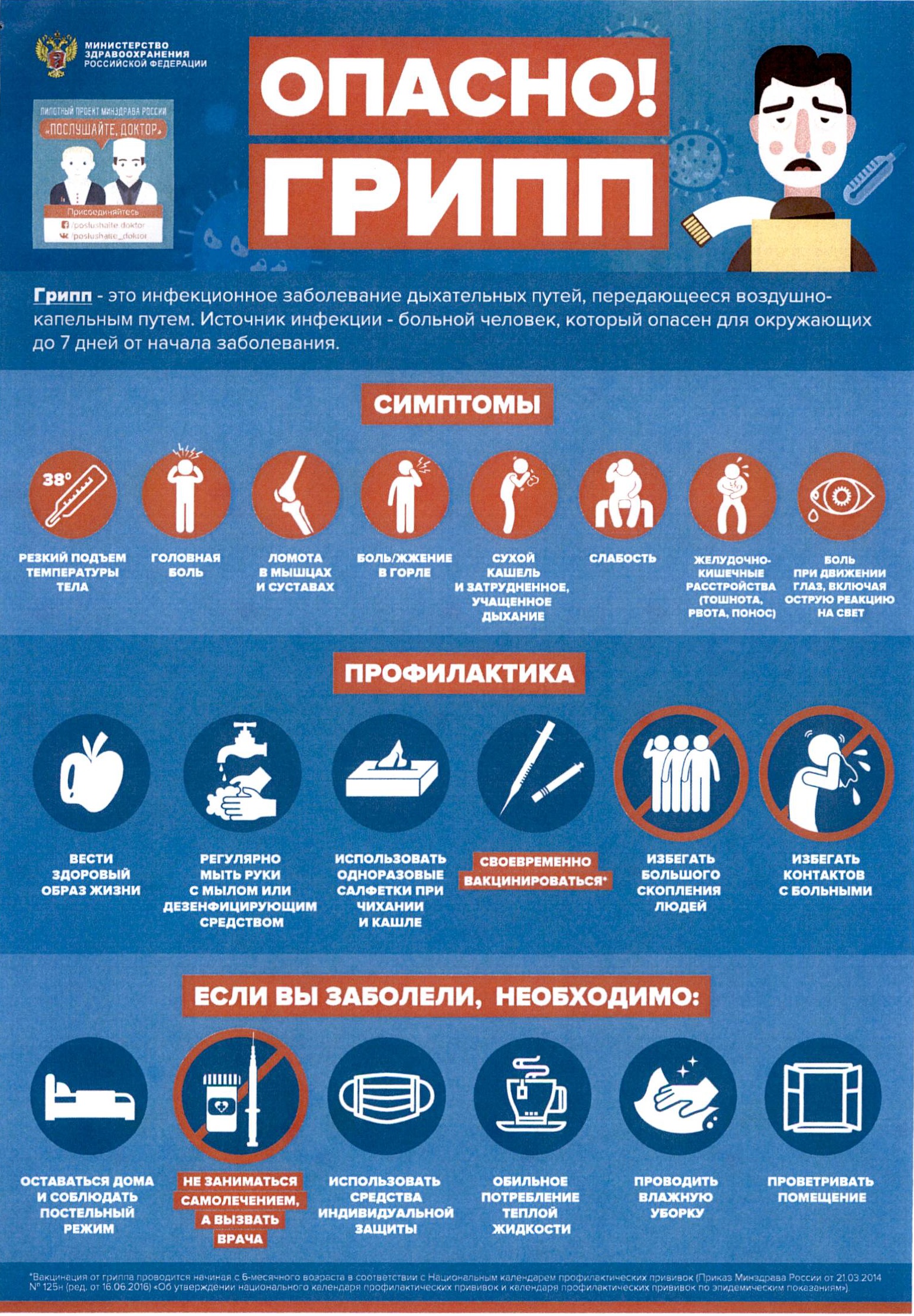 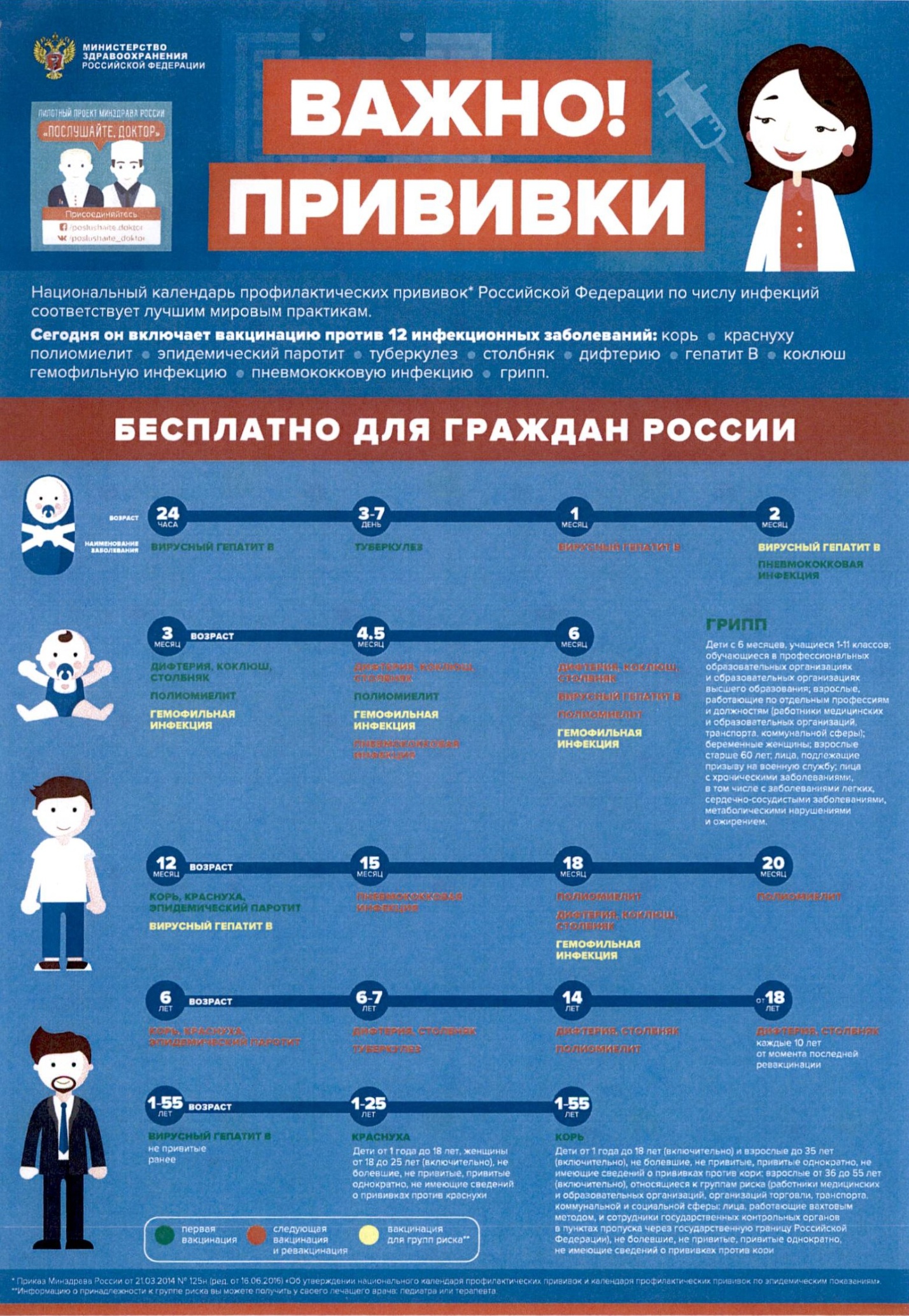 